Российская Федерация                                                                     ГЛАВА КОРШУНОВСКОГО СЕЛЬСОВЕТА                                 МИХАЙЛОВСКОГО РАЙОНА  АМУРСКОЙ ОБЛАСТИРАСПОРЯЖЕНИЕ16.06.2023	№ 23с. КоршуновкаО подготовке объектов жилищно-коммунального хозяйства итопливно-энергетического комплекса Коршуновского сельсовета к отопительному периоду 2023-2024 годовВ целях организации своевременной подготовки объектов жилищно-коммунального хозяйства и топливно-энергетического комплекса Коршуновского сельсовета к устойчивой и безаварийной работе в отопительный период 2023-2024 годов:Создать оперативный штаб Коршуновского сельсовета по подготовке к прохождению отопительного периода 2023-2024 годов (далее - Оперативный штаб);Утвердить положение об Оперативном штабе (приложение №1 к настоящему распоряжению) и состав Оперативного штаба (приложение №2 к настоящему распоряжению);В срок до 01.07.2023 г. создать комиссии по проверке теплоснабжающих организаций, теплосетевых организаций и потребителей тепловой энергии к отопительному периоду 20232024 годов в соответствии с приказом Министерства энергетики Российской Федерации от 12.03.2013 №103 «Об утверждении правил оценки готовности к отопительному периоду»;В срок до 03.10.2023 г. в отдел ЖКХ, транспорта и связи администрации Михайловского района предоставить информацию о наличии паспортов готовности домов к отопительному периоду 2023-2024 годов;Контроль за исполнением настоящего распоряжения оставляю за собой.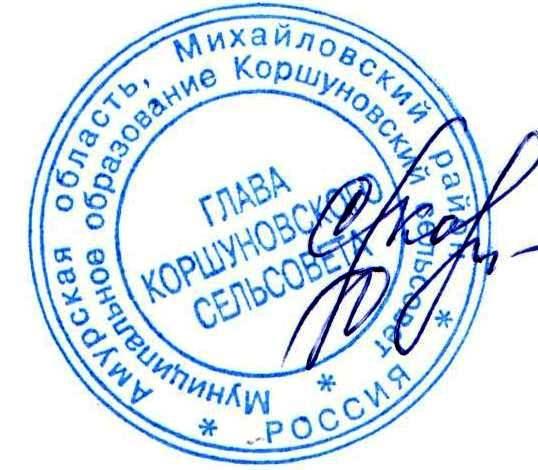 Исполняющий обязанности главыКоршуновского сельсовета                                                     С.А.КазаченкоПриложение № 1к распоряжению главы Коршуновского сельсовета от 16.06.2023 № 23ПОЛОЖЕНИЕоб оперативном штабе Коршуновского сельсовета по подготовке и прохождению отопительного периода 2023 - 2024 годовОперативный штаб Коршуновского сельсовета по подготовке и прохождению отопительного периода 2023-2024 годов (далее - Оперативный штаб) является совещательным органом и образован в целях подготовки к отопительному периоду 2023-2024 годов, проведения комплекса мероприятий по предупреждению и ликвидации чрезвычайных ситуаций на объектах жизнеобеспечения поселения, своевременного и качественного предоставления услуг потребителям тепловой и электрической энергии.Оперативный штаб осуществляет свою деятельность под руководством главы поселения.Основными задачами Оперативного штаба являются:рассмотрение вопросов о ходе выполнения мероприятий по подготовке и проведению отопительного периода в Коршуновском сельсовете;рассмотрение вопросов о состоянии готовности объектов теплоснабжения к отопительному периоду независимо от форм собственности:прогнозирование и оценка обстановки по теплоснабжению и электроснабжению поселения в отопительный период;разработка и внесение на рассмотрение главы поселения проектов распоряжений и постановлений, связанных с предупреждением и ликвидацией аварийных ситуаций на объектах жизнеобеспечения поселения;представление информации главе поселения о фактах срыва отопительного периода ответственными должностными лицами:осуществление взаимодействия с оперативными штабами территорий, предприятий и организаций независимо от формы собственности;взаимодействие с органами местного самоуправления и организациями жилищно-коммунального хозяйства:доведение выработанных решений органам местного самоуправления.Оперативный штаб имеет право:заслушивать должностных лиц, приглашаемых для участия в заседаниях оперативных штабов, и ответственных в организации за проведение безаварийного отопительного периода и обеспечение потребителей тепловой и электрической энергией:запрашивать и получать в установленном порядке информацию для решения своих задач;координировать действия аварийных служб, направленные на локализацию и ликвидацию аварий.Оперативный штаб формируется в составе руководителя Оперативного штаба, заместителя руководителя Оперативного штаба, секретаря Оперативного штаба и членов Оперативного штаба. Персональный состав Оперативного штаба утверждается распоряжением главы Коршуновского сельсовета.При необходимости для участия в заседаниях Оперативного штаба по решению его руководителя могут приглашаться представители организаций, а также представители исполнительных органов государственной власти.Заседания Оперативного штаба проводятся не реже одного раза в месяц.На каждом заседании Оперативного штаба рассматриваются следующие вопросы:анализ исполнения решений, поручений и задач, определенных предыдущими заседаниями Оперативного штаба;предложения, по повестке дня очередного заседания Оперативного штаба и кандидатурам должностных лиц, которых необходимо пригласить на заседание для отчета о проделанной работе;разное (обмен информацией, определение вопросов, требующих безотлагательного решения).Секретарь оперативного штаба:доводит информацию по выполнению решений предыдущих Оперативных штабов;ведет, оформляет и представляет на утверждение руководителю Оперативного штаба протокол заседания Оперативного штаба.Члены Оперативного штаба имеют право вносить вопросы для рассмотрения и проведения внеплановых заседаний Оперативного штаба.Решение заседания Оперативного штаба оформляется протоколом.Приложение № 2к распоряжению главы Коршуновского сельсовета от 16.06.2023 № 23СОСТАВОперативного штаба Коршуновского сельсовета по подготовке и прохождению отопительного периода 2023-2024 годовКазаченко Светлана Анатольевна  - исполняющий обязанности главы Коршуновского сельсовета;Наумова Татьяна Владимировна  - специалист  администрации Коршуновского сельсовета;Страздин Владимир Александрович - старший котельной.